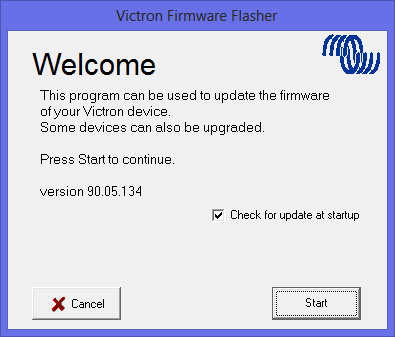 V.134 is the latest version, please use this version. Follow steps on screen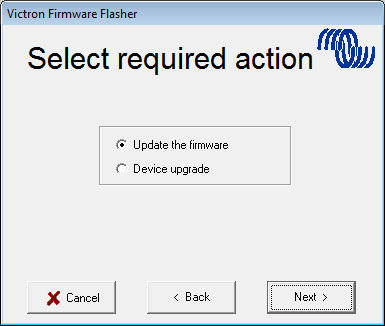 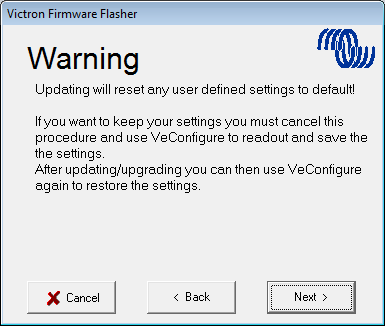 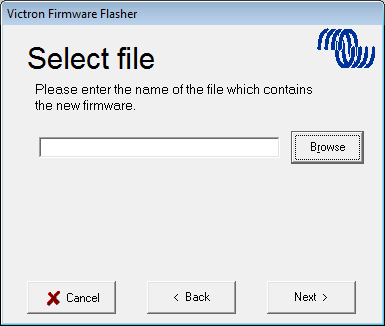 Save Firmware file in an easy folder to find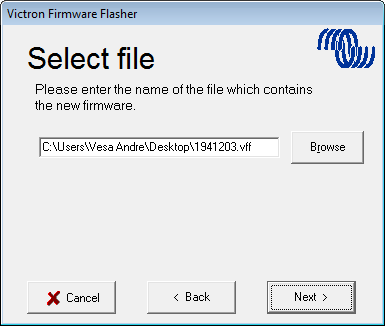 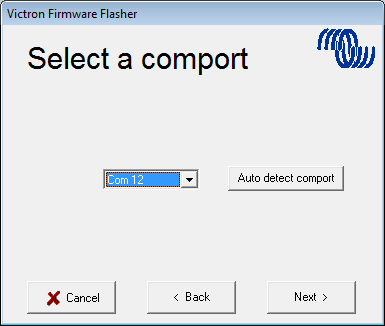 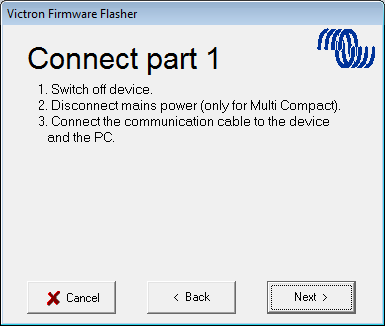 Follow these steps carefully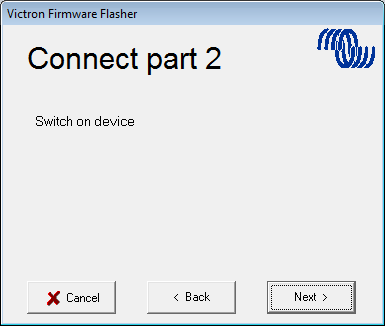 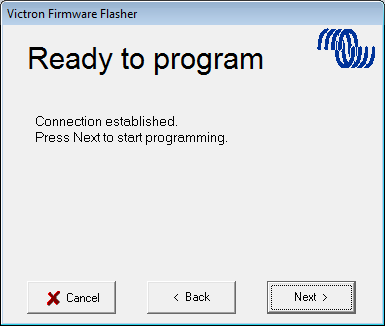 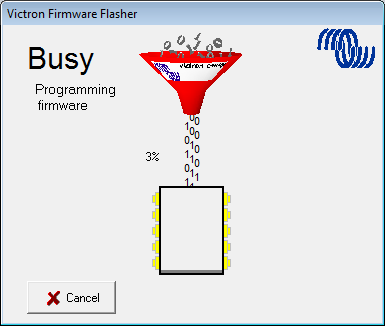 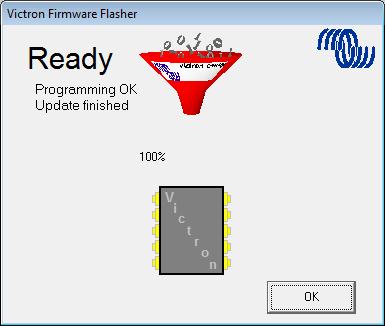 Once finished and OK is selected the Inverter/charger will reset itself